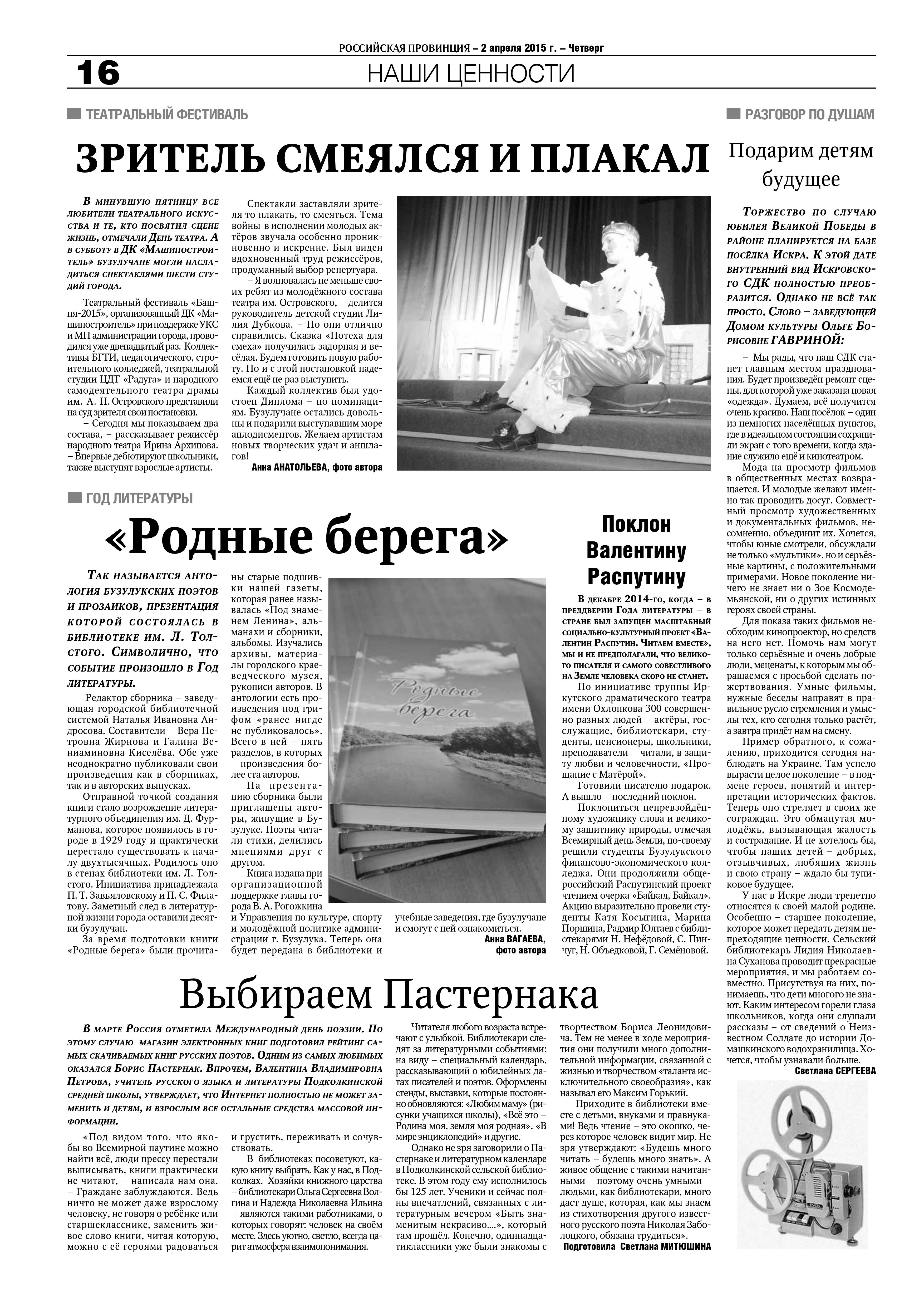 Вагаева, А. Родные берега // Российская провинция. - 2015. - 2 апреля. - С. 16.